Le suivi du stock en quantité et en valeurAtelier 2-1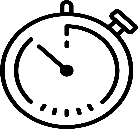 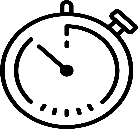 Suivre et contrôler un stock le plus rapidement possible !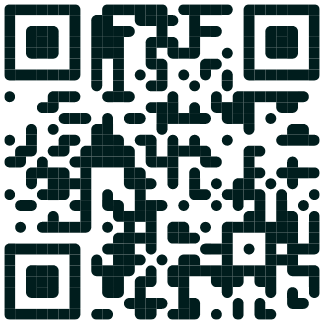 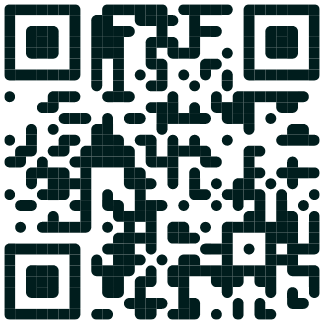  En complétant le suivi et le contrôle du stock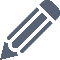   En renseignant la page web 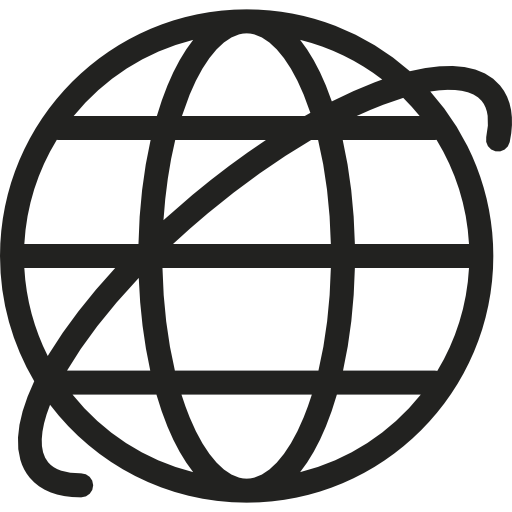 «Atelier 2-1 – Le suivi des stocks »(1) en attente de livraison(2) en attente de réception(3) Stock théorique = stock réel + quantité achetée en attente - quantité vendueMon atelier pour m’entrainer à…Contrôler le niveau d’un stock et décider d’un réapprovisionnementAssurer le suivi d’un stock Connaitre le vocabulaire (stock réel, stock théorique, stock d’alerte)Extrait du fichierExtrait du fichierExtrait du fichierdes produits Biodes produits Biodes produits BioRÉF. FrsRéf interne - DésignationPrix d’achatV5412[EP5000] BISCOTY DE PETIT EPEAUTRE 135 GR2.48B8852[EP5001] PAIN GRILLE COMPLET 250 GR3.08H4410[EP5002] CHIPS NATURE 100 GR1.98S5221[EP5003] GRESSINS A L'HUILE D'OLIVES 125 GR1.82P8841[EP5004] GRESSINS A L'EPEAUTRE 125 GR1.82H2111[EP5005] GALETTE CPT EPEAUTRE 100 GR1.38C8874[EP5006] GERMAFORME 100 GR5.45L1200[EP5007] GERMACAFE 100 GR6.43P5589[EP5008] RAISINS THOMSON 250 GR3.19A1141[EP5000] BISCOTY DE PETIT EPEAUTRE 135 GR2.48G9956[EP5001] PAIN GRILLE COMPLET 250 GR3.08SUIVI et CONTRÔLE des STOCKSSUIVI et CONTRÔLE des STOCKSSUIVI et CONTRÔLE des STOCKSSUIVI et CONTRÔLE des STOCKSSUIVI et CONTRÔLE des STOCKSSUIVI et CONTRÔLE des STOCKSSUIVI et CONTRÔLE des STOCKSSUIVI et CONTRÔLE des STOCKSSUIVI et CONTRÔLE des STOCKSSUIVI et CONTRÔLE des STOCKSRÉF.STOCKMINISTOCKRÉELQUANTITÉVENDUE(1)QUANTITÉACHETÉEen ATTENTE (2)STOCKTHÉORIQUE (3)STOCKd’ALERTERÉAPPRO. ?(O/N)STOCKMAXIQUANTITÉ àCOMMANDERV5412010104030205B8852010203040305H4410010401020205S5221010201030410P8841010107050210H2111011202020215SUIVI et CONTRÔLE des STOCKSSUIVI et CONTRÔLE des STOCKSSUIVI et CONTRÔLE des STOCKSSUIVI et CONTRÔLE des STOCKSSUIVI et CONTRÔLE des STOCKSSUIVI et CONTRÔLE des STOCKSSUIVI et CONTRÔLE des STOCKSSUIVI et CONTRÔLE des STOCKSSUIVI et CONTRÔLE des STOCKSSUIVI et CONTRÔLE des STOCKSRÉF.STOCKMINISTOCKRÉELQUANTITÉVENDUE(1)QUANTITÉACHETÉEen ATTENTE(2)STOCKTHÉORIQUE(3)STOCKd’ALERTERÉAPPRO. ?(O/N)STOCKMAXIQUANTITÉ àCOMMANDERC8874010503020315L1200010304050210P5589050806020640A1141051405030625G9956010303020415V7884010302000410